УТВЕРЖДАЮ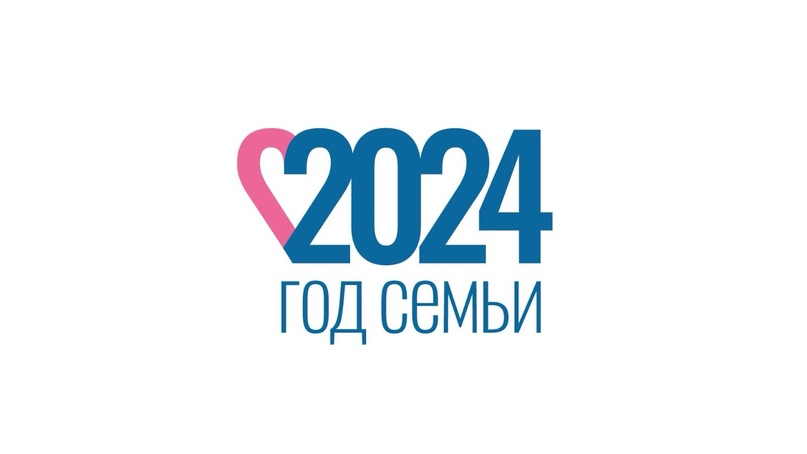 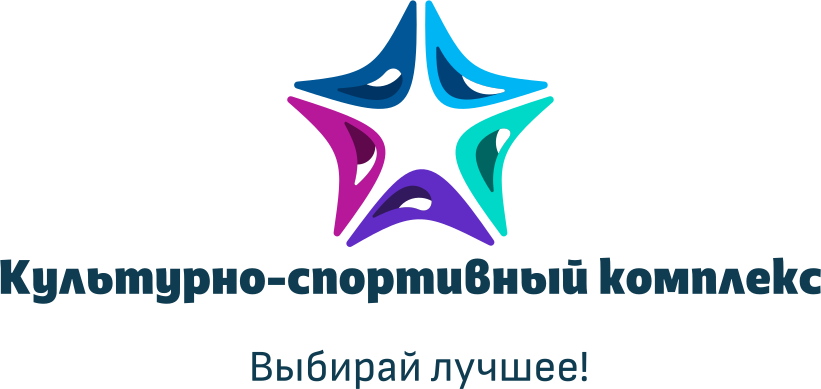 Директор МБУ «Культурно-спортивный комплекс»» МР «Булунский улус»                                                                  			________________В.В.Бурцев                                                                  			«__»  ____________  2024 г.КАЛЕНДАРНЫЙ ПЛАНОСНОВНЫХ КУЛЬТУРНО-МАССОВЫХ МЕРОПРИЯТИЙотдела культурно – досуговой деятельностиМБУ «Культурно-спортивный комплекс»МР «Булунский улус»на 2024 г.Год семьи в Российской Федерации Год детства в Республике Саха (Якутия)Cоставила Методист отдела Культурно-досуговой деятельности                                                                     Аникина А.С. № п/пПолное официальноенаименованиемероприятияСроки и место проведения мероприятияОснованиедля внесенияI кварталI кварталI кварталI кварталПразднование Нового года: массовые гуляния, праздничный фейерверкп. Тиксипл. Мира01.01.2024 г.Календарный праздникНовогодний утренник для детей работников СахаЭнергоп. Тикси КСК кинозал4 январяПланработыНовогодний утренник для детей работников ЖКХп. Тикси КСК кинозал4 январяПланработыРождественское театрализованное представление «Щелкунчик»п. Тикси КСК актовый зал6 январяПланработыПраздничный концерт ко Старому Новому Году. Новогодний концерт «Музыкальный калейдоскоп»п. Тикси КСК кинозал13 январяПланработыИнформационный час «Терроризм в современном мире» для молодежи.п. Тикси КСКактовый зал18 январяПланработыБеседа "Не заводи вредных привычек!» по профилактикеправонарушений среди подростков и детей.п. Тикси КСКактовый зал26 январяПланработыОткрытие Года Семьи в РФ, Года детства в РС(Я)п. Тикси КСК актовый зал11 февральПланработыПоказ кинофильма «Титаник»п. Тикси КСК14 февралякинозалПланработыМастер класс «Зимние поделки» для детейп. Тикси КСКФевральактовый залПланработыИгровая программа «Ценности нашей жизни» по профилактике ЗОЖ, для молодежип. Тикси КСК спортзалфевральПланработыФлэш-моб «Родной язык, как ты прекрасен!», посвященный Международному Дню родного языка, для детей.п. Тикси КСКОнлайн14-22 февраляПланработыКультурно-спортивное мероприятия «Армейские будни» посвященное Дню защитника Отечествап. Тикси КСКспорт зал24 февральПланработыКонкурс для мальчиков «Мини-Мистер 2024»п. Тикси КСК24 февральПланработыКонкурс цветочных поделок среди младших классов «Букет для мамы»п. Тикси КСКактовый залмартПланработыКонкурс для девочек«Мини Мисс Весна - 2024» (возможно проведение онлайн формата)п. Тикси КСКкинозал08 мартПланработыУчастие в ежегодном улусном фестивале «Поют и танцуют Дети Севера»п. ТиксимартПланработыДень работника культурыРоссийской ФедерацииТоржественный концерт«Жизнь культуре посвящаем!"п. Тикси КСКкинозал23 мартКалендарный праздникБлаготворительная акция «Спасибо за Мир» (Сбор продуктовых наборов дляветеранов тыла и труда, ветераны СВО)п. Тикси КСКмартПланработыПервенство п.Тикси по шашкам посвященная 90-летию п.Тиксип. Тикси КСКактовый зал26 мартаПлан работыII кварталII кварталII кварталII кварталВыставка детских рисунков ко всемирному дню защиты Земли«Планета в наших руках»п. Тикси КСКактовый залапрельПланработыРазвлекательная программа «По жизни с юмором» для пожилых,Показ кинофильма «Бриллиантовая рука»п. Тикси КСКкинозалапрельПланработыДень Республики Саха (Якутия)п. Тикси КСКкинозал27 апрельКалендарный праздникДень славянской письменности «Сначала было слово...»,п. Тикси КСКактовый залапрельПланработыСпортивная программа «Весёлые эстафеты» посвящённая Всемирному дню здоровьяп. Тикси КСКспортзалапрельКалендарный праздникКонкурс красоты и таланта «Мисс Жемчужина Севера - 2024» (возможно проведение онлайн формата)п. Тикси КСКкинозалапрельПланработыБлаготворительная акция «Весенняя неделя добра» (адресная помощь ветеранам труда и тыла)п. Тикси КСКапрельПланработыПоказ кинофильма о космосе посвященная Дню космонавтики для детей.п. Тикси КСКактовый зал12 апреляКалендарный праздникНародное гулянье "Мир! Труд! Май!» ,посвященная празднику Весны и Трудап. Тикси1 маяКалендарный праздникБлаготворительная акция «Рядом живет ветеран»п. Тикси8 маяПланработыУчастие в торжественном шествии «Бессмертный полк», посвященном Победы в ВОВп. Тикси9 маяПланработыБесплатный показ кинофильма для ветеранов тыла труда, ветеранов СВО и их семейп. Тикси КСКкинозалмайПланработыКонкурс «Крепка семья любовью», посвященный Международному Дню семьип. Тикси КСКкинозалмайПланработыТематический вечер, посвященный Дню «Ньургуьун»п. Тикси КСКактовый залмайПланработыДень песни РС (Я)п. Тикси КСКкинозалмайПланработыВсемирный день без табака «STOP-наркотик»п. Тикси КСК31 маяПланработыЕжегодный конкурс «Парад колясок», посвященный Дню защиты детейп. Тикси КСКспортзал1 июняКалендарный праздникБесплатный показ мультфильма для детей, посвященный Международному Дню защиты детейп. Тикси КСКкинозал1 июняКалендарный праздникДень молодежип. Тикси КСК27 июняПланработыДень Россиип. Тикси КСКактовый зал12 июняКалендарный праздникПознавательный час«Друзья и враги нашего здоровья» по пропаганде здорового образа жизни, для детейп. Тикси КСКактовый зал20 июняПланработыIII кварталIII кварталIII кварталIII кварталДень семьи, любви и верностип. Тикси КСКактовый зал8 июляПланработыУчастие в национальном празднике «Ысыах-2024»п. ТиксииюльКалендарный праздникКвест-игра «В здоровом теле-здоровый дух» для детейп. ТиксииюльПланработыДень фотографа.Выставка фотографийОнлайн конкурсп. Тикси КСКиюльПланработыМеждународный день коренных народов мирап. Тикси КСКавгустКалендарный праздникПраздничный вечер «Триколор страны родной», посвященный Дню государственного флага РФп. Тикси КСКактовый зал22 августаКалендарный праздникДень кинематографап. Тикси КСКактовый зал27 августаПланработыПраздник детства «Сентябрь встречает нас у школьного порога», посвященный Дню знанийп. Тикси КСКкинозал1 сентябряКалендарный праздникДень оздоровительного бега и ходьбы «Кросс наций 2024»п. Тикси КСКсентябрьПланработыИнформационный познавательный час «Алкоголизм — привычка или болезнь» посвященный Дню трезвости, для молодёжип. Тикси КСК11 сентябряПланработыДень СуверенитетаРС (Я)п. Тикси КСКкинозалсентябрьКалендарный праздникКонкурс рисунков «Край, родимый край!» посвященный Дню Республики Саха (Якутия)п. Тикси КСКактовый залоктябрьПланработыIV кварталIV кварталIV кварталIV кварталТворческий конкурс «Мы с мамой вместе можем всё» ко Дню Матери РС (Я)п. Тикси КСКкинозалоктябрьКалендарный праздникВечер от всей души, посвященный международному дню пожилых людейп. Тикси КСКактовый залоктябрьПлан работыТрадиционная выставка – ярмарка«Вкус осени», посвященная Дню матери в РС (Я)п. Тикси КСКфойеоктябрьКалендарный праздникАкция «Старость в радость», посвященная Дню пожилого человекап. Тикси КСКоктябрьКалендарный праздникДень отца в РФп. Тикси КСКоктябрьКалендарный праздникТрадиционный конкурс «Супер бабушка- 2024» (возможно проведение онлайн формата)п. Тикси КСКкинозалоктябрьПланработыДень народного единствап. Тикси КСКкинозал4 ноябряКалендарный праздник«Веревочные курсы»п. Тикси КСКспортзалноябрьПланработыДень Олонхо, посвященный Декаде Олонхоп. Тикси КСКактовый залноябрьКалендарный праздникТематический вечер«Лекарство для души»п. Тикси КСКактовый залноябрьПланработыВечер  «А в сердце молодость поёт....» для пожилых людейп. Тикси КСКактовый залноябрьПланработыXII Улусная женская спартакиада, посвященная «Дню матери РФ»п. Тикси КСКспортзалноябрьПланработыДень Матери РФп. Тикси КСКкинозалноябрьКалендарный праздникИнформационный час «Живем трезво» по профилактике алкоголизма и вредных привычек для школьников и молодежип. Тикси КСКактовый залноябрьПланработыЕжегодный фестиваль «Зима начинается с Якутии»п. Тикси КСК1 декабряПланработыЗакрытие Года Семьи в РФ иГода детства в РС (Я)п. Тикси КСКкинозалдекабрьПо распоряжению главы МОДень Национальных культур народов Республики Саха (Якутия)п. Тикси КСКкинозалдекабрьПо распоряжению главы РС(Я)Отчетный концерт клубных формирований отдела культурно-досуговой деятельности МБУ «КСК»п. Тикси КСКкинозалдекабрьПланработыПодведение спортивных итогов 2024 года «Бал чемпионов»п. Тикси КСКкинозалдекабрьПланработыПрофсоюзные новогодние утренникип. Тикси КСКактовый залдекабрьПланРаботыШоу – программа, посвященная Новому году, Рождеству иСтарому Новому годуп. Тикси КСКкинозалдекабрь - январьПланработы